TRƯỜNG ĐẠI HỌC NHA TRANG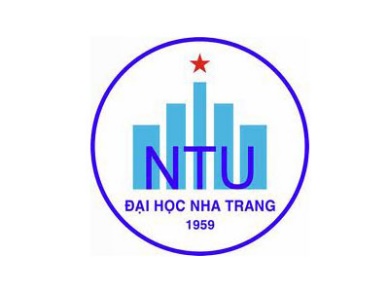 Khoa: Ngoại ngữBộ môn: Thực hành TiếngĐỀ CƯƠNG CHI TIẾT HỌC PHẦN1. Thông tin về học phần:Tên học phần:	Tiếng Việt: TIẾNG TRUNG B1.2Tiếng Anh: CHINESE B1.2		Mã học phần:	FLS398						Số tín chỉ:	4 (60-0)	Đào tạo trình độ: Cao đẳng – Đại học				Học phần tiên quyết: Tiếng Trung B1.1				2. Thông tin về GV:a. Họ và tên:	Phạm Thị Minh Châu			Chức danh, học vị: Giảng viên, Thạc sĩĐiện thoại: 0905.840 409			            Email: chauptm@ntu.edu.vnĐịa chỉ NTU E-learning: https://elearning.ntu.edu.vn/my/Địa chỉ Google Meet: https://meet.google.com/qpt-zeuy-goiĐịa điểm tiếp SV: Zalo, EL và Email trong giờ hành chínhb. Họ và tên: Lê Thị Bảo Châu			Chức danh, học vị: Giảng viên, Tiến sĩĐiện thoại: 0995385299				Email: lbchau@ntu.edu.vnĐịa chỉ NTU E-learning: https://elearning.ntu.edu.vn/course/view.php?id=11856Địa chỉ Google Meet: https://meet.google.com/csq-pord-vveĐịa điểmtiếp SV: Email, Elearning hoặc Google Meet trong giờ hành chính3. Mô tả học phần: Học phần cung cấp cho người học kiến thức, kỹ năng liên quan đến các chủ đề   như tình yêu đơn giản, công việc lý tưởng, mua sắm thông minh, hạnh phúc đích thực. Học phần cũng giúp sinh viên hình thành kỹ năng lập luận, trình bày một quan điểm cá nhân về một vấn đề nào đó dựa trên những dẫn chứng cụ thể, phân tích và đánh giá một ý kiến nào đó. Ngoài ra người học còn được thực hành 4 kỹ năng nghe, nói, đọc, viết trong những tình huống thuộc các chủ đề trên. Học phần cũng giúp người học được làm quen và được luyện các bộ đề thi  HSK3. Sinh viên học xong học phần này đạt được kỹ năng tương đương trình độ HSK3, tiền HSK4.4. Mục tiêu: - Người học có đủ kiến thức ngôn ngữ ( từ vựng, ngữ pháp, cú pháp, ngữ âm...), kiến thức về văn hóa xã hội và các kỹ năng cần thiết để có thể trình bày các chủ đề liên quan đến học phần.- Sinh viên nghe hiểu các thông tin cơ bản, đồng thời có đủ kỹ năng và kiến thức cơ bản để giao tiếp trong các tình huống liên quan đến các chủ đề trên.  - Người học có đủ năng lực ngôn ngữ tương đương với trình độ HSK3, tiền HSK 4 ( Chứng chỉ quốc tế Tiếng Trung) hoặc B1( khung tham chiếu ngôn ngữ chung của Châu Âu- CECR).5. Chuẩn đầu ra (CLOs): Sau khi học xong học phần, người học có thể:Có vốn từ vựng tương đối rộng về các chủ đề khác nhau trong cuộc sống như tình cảm, công việc, mua sắm và hạnh phúc.Nghe hiểu những thông tin trong các cuộc hội thoại, độc thoại dài, những vấn đề xã hội liên quan đến chủ đề trên và có thể nói phản xạ bằng câu ngắn hoặc câu dài, giúp đối phương hiểu được ý bản thân muốn biểu đạt.Đọc hiểu được ý chính, đọc hiểu lấy thông tin chi tiết của các bài giảng, độc thoại, hội thoại, đoạn phỏng vấn dài, những vấn đề xã hội liên quan đến chủ đề trên được trình bày rõ ràng với những cấu trúc quen thuộc.Vận dụng một số kỹ thuật làm bài để  làm các dạng bài tập (trắc nghiệm khách quan chọn đáp án đúng, điền từ, xác định thông tin đúng, sai theo bài nghe, đọc, viết câu, viết đoạn, trình bày ý tưởng cá nhân bằng câu, đoạn v.v) để làm các dạng bài kiểm tra quốc tế HSK3, tiền HSK 4 hoặc tương đương.Vận dụng được các kiến thức ngôn ngữ ( từ vựng, ngữ pháp, ngữ âm) vào các tình huống liên quan đến các chủ đề của học phần.6. Đánh giá kết quả học tập: 7. Tài liệu dạy học: 8. Kế hoạch dạy học:	9. Yêu cầu đối với người học:Thường xuyên cập nhật và thực hiện đúng kế hoạch dạy học, kiểm tra, đánh giá theo Đề cương chi tiết học phần trên hệ thống NTU E-learning lớp học phần;Thực hiện đầy đủ và trung thực các nhiệm vụ học tập, kiểm tra, đánh giá theo Đề cương chi tiết học phần và hướng dẫn của GV giảng dạy học phần;SV tham dự đầy đủ các buổi học và từng cá nhân phải tích cực thảo luận, trình bày ý kiến trong quá trình lên lớp. SV làm bài tập ở nhà theo nhóm và cá nhân.Không được vắng quá 20% số tiết của học phần.Ngày cập nhật: 11/9/2022	GIẢNG VIÊN	CHỦ NHIỆM HỌC PHẦN	(Đã ký)	(Đã ký)	Phạm Thị Minh Châu                                     	 Phạm Thị Minh Châu 	(Đã ký)	Lê Thị Bảo Châu                        PHỤ TRÁCH BỘ MÔN(Đã ký)Ngô Quỳnh HoaTT.Hoạt động đánh giáHình thức/công cụ đánh giáNhằm đạt CLOsTrọng số (%)1Đánh giá quá trìnhChuyên cần a, b, c, e20%1Đánh giá quá trìnhLuyện nghe, kiểm tra, bài tập a, b, c, e20%2Thi giữa kỳNghe-Nóia, b, e40%3Thi cuối kỳĐọc-Viếta, c, d, e40%TT.Tên tác giảTên tài liệuNăm xuất bảnNhà xuất bảnĐịa chỉ khai thác tài liệuMục đích sử dụngMục đích sử dụngTT.Tên tác giảTên tài liệuNăm xuất bảnNhà xuất bảnĐịa chỉ khai thác tài liệuTài liệu chínhTham khảo1Khương Lệ BìnhGiáo trình chuẩn HSK 4-quyển thượng2017Nhà xuất bản tổng hợp thành phố Hồ Chí MinhCác hiệu sáchX2Vương Hải Minh301 câu đàm thoại tiếng Hoa2014Đại học Quốc gia TP HCMCác hiệu sáchX3Lương Diệu VinhĐàm thoại tiếng TQ cho người bắt đầu2006NXB Tổng hợp TP HCMCác hiệu sáchX4Vinh Kế HoaPhát triển Tiếng Hán(nói sơ cấp)2017Nhà xuấtbản Đại học Ngôn ngữ Bắc KinhCác hiệu sáchX5Vương Thục HồngPhát triển Tiếng Hán (tổng hợp sơ cấp)2017Nhà xuấtbản Đại học Ngôn ngữ Bắc KinhCác hiệu sáchXTuần Nội dungNhằm đạt CLOsPhương pháp dạy họcNhiệm vụ của người học1Giới thiệu môn học và phương pháp học tập.- Giới thiệu nội dung học phần Tiếng Trung B1.1- Ôn tập B1.1a,b,c,d,e- Thuyết giảng- Thảo luậnChuẩn bị đầy đủ tài liệu học tập, cập nhật các thông báo của GV trên EL, chuẩn bị các thiết bị học tập trực tuyến2Chủ đề: Tình yêu đơn giản (bài 1, 2) _phần 1Bài 1: Ngữ âm và chữ Hán liên quan đến chủ đề + Từ vựng + Bài đọc 1,2,3,4,5 a,b,c,d,e- Thuyết giảng- Thảo luận- Thực hành- Chuẩn bị nội dung bài 1 Giáo trình chuẩn HSK 4-quyển thượng.- Luyện ngữ âm, viết chữ Hán từ vựng bài 1.- Vận dụng từ vựng đặt câu.3Chủ đề: Tình yêu đơn giản (bài 1, 2)_phần 2Bài 1:      + Ngữ pháp（在）…上不仅...也...即使...也...尽管从来a,b,c,d,e- Thuyết giảng- Thảo luận- Thực hành- Làm bài tập ngữ pháp bài 1,2_ Giáo trình chuẩn HSK 4-quyển thượng4Chủ đề: Tình yêu đơn giản (bài 1, 2)_phần 3Bài 2: Ngữ âm và chữ Hán liên quan đến chủ đề + Từ vựng + Bài đọc 1,2,3,4,5 a,b,c,d,e- Thuyết giảng- Thảo luận- Thực hànhChuẩn bị nội dung bài 2 Giáo trình chuẩn HSK 4-quyển thượng.- Luyện ngữ âm, viết chữ Hán từ vựng bài 2.- Vận dụng từ vựng đặt câu.5 Chủ đề: Công việc lí tưởng (bài 3, 4) _phần 1Bài 3: Ngữ âm và chữ Hán liên quan đến chủ đề + Từ vựng + Bài đọc 1,2,3,4,5 a,b,c,d,e- Thuyết giảng- Thảo luận- Thực hành- Chuẩn bị nội dung bài 3 Giáo trình chuẩn HSK 4-quyển thượng.- Luyện ngữ âm, viết chữ Hán từ vựng bài 3.- Vận dụng từ vựng đặt câu.6Chủ đề: Công việc lí tưởng (bài 3, 4)_phần 2Bài 3:      + Ngữ pháp并另外以为、认为本来、原来首先…其次…a,b,c,d,e- Thuyết giảng- Thảo luận- Thực hành- Làm bài tập ngữ pháp bài 3,4_ Giáo trình chuẩn HSK 4-quyển thượng7Chủ đề: Công việc lí tưởng (bài 3, 4)_phần 3Bài 4: Ngữ âm và chữ Hán liên quan đến chủ đề + Từ vựng + Bài đọc 1,2,3,4,5 a,b,c,d,e- Thuyết giảng- Thảo luận- Thực hànhChuẩn bị nội dung bài 4 Giáo trình chuẩn HSK 4-quyển thượng.- Luyện ngữ âm, viết chữ Hán từ vựng bài 4.- Vận dụng từ vựng đặt câu.8-Luyện nói 2 chủ đề 1 &2-Ôn tập tổng hợpa,b,c,d,e-Thuyết  giảng- Thảo luận- Thực hành nhómChuẩn bị ý tưởng để trình bày về nội dung liên quan đến 2 chủ đề đã học9Nghỉ giữa kỳ/dạy bù10Chủ đề: Mua sắm thông minh (bài 5, 6) _phần 1Bài 5: Ngữ âm và chữ Hán liên quan đến chủ đề + Từ vựng + Bài đọc 1,2,3,4,5 + Ngữ pháp（在）…下对…来说特别、尤其竟然再说a,b,c,d,e- Thuyết giảng- Thảo luận- Thực hành- Chuẩn bị nội dung bài 5 Giáo trình chuẩn HSK 4-quyển thượng.- Luyện ngữ âm, viết chữ Hán từ vựng bài 5.- Vận dụng từ vựng đặt câu.- Làm bài tập ngữ pháp bài 5,611Chủ đề: Mua sắm thông minh (bài 5, 6) _phần 2Bài 6: Ngữ âm và chữ Hán liên quan đến chủ đề + Từ vựng + Bài đọc 1,2,3,4,5 a,b,c,d,e- Thuyết giảng- Thảo luận- Thực hànhChuẩn bị nội dung bài 6 Giáo trình chuẩn HSK 4-quyển thượng.- Luyện ngữ âm, viết chữ Hán từ vựng bài 6.- Vận dụng từ vựng đặt câu.12Chủ đề: Hạnh phúc đích thực (bài 9, 10) _phần 1Bài 9: Ngữ âm và chữ Hán liên quan đến chủ đề + Từ vựng + Bài đọc 1,2,3,4,5 + Ngữ pháp不了、得了在…看来但是、可是、不过结果确实a,b,c,d,e- Thuyết giảng- Thảo luận- Thực hành- Chuẩn bị nội dung bài 9 Giáo trình chuẩn HSK 4-quyển thượng.- Luyện ngữ âm, viết chữ Hán từ vựng bài 9.- Vận dụng từ vựng đặt câu.- Làm bài tập ngữ pháp bài 9,1013Chủ đề: Hạnh phúc đích thực (bài 9, 10)_phần 2Bài 10: Ngữ âm và chữ Hán liên quan đến chủ đề + Từ vựng + Bài đọc 1,2,3,4,5 a,b,c,d,e- Diễn giảng- Thảo luậnChuẩn bị nội dung bài 10 Giáo trình chuẩn HSK 4-quyển thượng.- Luyện ngữ âm, viết chữ Hán từ vựng bài 10.- Vận dụng từ vựng đặt câu.14-Luyện nói 2 chủ đề 3 &4-Ôn tập tổng hợp các chủ đề đã họca,b,c,d,e-Thuyết  giảng- Thảo luận- Thực hành nhómChuẩn bị ý tưởng để thực hành nội dung liên quan đến các chủ đề đã học15Thi giữa kỳ: Nghe-Nóia,b, e16Thi cuối kỳ: Đọc-Viếta,c,d,e